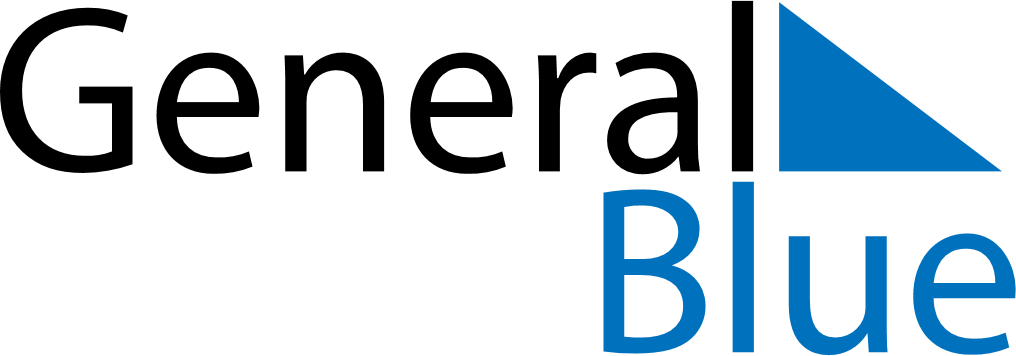 December 2022December 2022December 2022NamibiaNamibiaSundayMondayTuesdayWednesdayThursdayFridaySaturday12345678910Human Rights Day111213141516171819202122232425262728293031Christmas DayDay of Goodwill